Avser fordon: Underlag för godkännande av bussfordonCL1L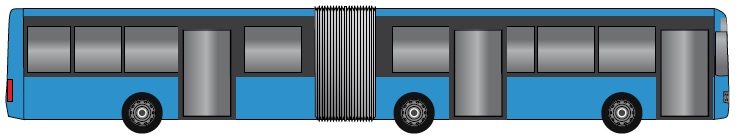 Huvudavtal:          		
Trafikföretag:       		
Trafikområde: 
Datum: 1. Fordonsuppgifter Fordonets fabrikat:  	 Årsmodell: 		 Euroklass: 	
 Modellbeteckning: 	 Drivmedel: 		2. Baskrav CL1L					 Trafikgrupp City		 Dörröppningar D+D+D	
 Fordonstyp Ledbuss		 Hjulaxlar A+A+A		
 Fordonsklass 1		 Antal sittplatser:  st
 Fordonschassi Låggolv		 Antal ståplatser:  st3a. Kravuppfyllnad som framgår av inre layout, se 3c Andel låggolv: %				 Placering av stopknappar
 Inre dörrmått rullstolsingång			 Placering stopelement samt visningsriktning
 Placering av rullstolsplats			 Placering hållplatsskyltar samt visningsriktning
 Mått rullstolsplats 1300x750mm			-----------------------------------------------------------------
 Placering av påkallaknapp vid rullstolsplats		 Gångbredd framdörr-avstigningsdörr 600mm
-------------------------------------------------------------------------	 Fasta enkla och dubbla säten utritade
 Placering av 3st barnvagnspl varav minst 1 per utg dörr	 Fällbara säten/klaffsäten utritade
 Mått per barnvagnsplats 600x750mm                                            Stolsavstånd minst 680mm
 Placering av påkallaknapp säten bakom barnvagnspl	 Placering av skiljeväggar
-------------------------------------------------------------------------	 Avstånd skiljevägg-sittplats minst 300mm
 Placering av 4st reserverade sittplatser		 Ståhöjd i mittgång minst 1900mm
 Avstånd minst 780mm vid reserverade sittplatser		 Säteshöjd över golv 450-500mm
 Avstånd minst 1500mm vid reserverade sittplatser motsitt	
 Placering av påkallaknapp vid reserverade sittplatser	
3b. Kravuppfyllnad som framgår av yttre layout, se 3d-3f Placering av linje/destinationsskylt höger		
 Placering av yttre påkallaknapp rullstolsingång		
 Placering av yttre dörröppningsknappar bakdörrar
 Placering av yttre högtalare				
---------------------------------------------------------------------------	
 Placering av linje/destinationsskylt vänster						
 Placering av linje/destinationsskylt front
 Placering av linjeskylt bak
3c. Fordonsritning – Inre layout3d. Fordonsritning – Yttre layout höger3e. Fordonsritning – Yttre layout vänster3f. Fordonsritning – Yttre layout front och bak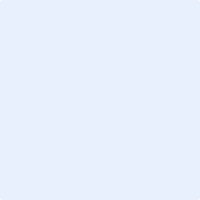 4a. Teknisk specifikation – Säkerhetskrav Trepunktsbälte förarplats			 Brandsläckare
 Förarbälte möjligt att justera i höjdled			 Förbandslåda
------------------------------------------------------------------------------	 Aut släckningssystem motorrum
 Kameraöverv. passagerare			 Dörrbromskrav
 Kameraöverv. 3:e, 4:e dörr, skärm vid förarplats		 Vinterdäck
 Plats för kameraöverv. av föraren			 Varningsreflexer backspeglar
 Möjlighet för föraren att övervaka inre utrymmet		 Alkolås
 Övervakningsmöjlighet av yttre yta framför framdörr	 Överfallslarm förarplats
 Backkamera				 Kommunikation på förarplats med handsfree lösning4b. Teknisk specifikation – Tillgänglighet Rullstolsramp				 Utvändig högtalare vid ingångsdörr
 Nigningsfunktion				 Möjlighet till manuella utrop från förarplats
 Bakåtvänd rullstolsplats ryggplatta			 System för hållplatsutrop med god hörbarhet
 Bakåtvänd rullstolsplats vältskydd			------------------------------------------------------------------------
 Bakåtvänd rullstolsplats hjulstopp			 Röda stoppknappar med vit text och gula knapphus
------------------------------------------------------------		 Stoppsystem med audiell och visuell funktion
 Kontrastmarkering signalgult trappsteg		 Blåa påkallaknappar med vit text och gula knapphus
 Kontrastmarkering signalgult podester		 Påkallasystem med 3-tonsignal för förare & resenär
 Kontrastmarkering ledstänger			-------------------------------------------------------------------------
 Kontrastmarkering handtag			 Armstöd mot mittgång vid reserverade sittplatser
4c. Teknisk specifikation – Komfort 80mm tjocklek sittdyna fasta säten				
 God sikt genom fönster för alla passagerare		
 Värme/friskluftsanordning			
 Luftkonditionering (AC)
 Ståstöd med dynor i leden
4d. Teknisk specifikation – Övrigt  Ljusa innerväggar ej tygbeklädda			
 Ljust innertak ej dominerande av tygbeklädnad		
 Ljust halksäkert golv			
 Blått stolstyg utan logotyper			
 Tidtabellshållare med minst 6st A6 fack		
 Tidningslåda
 Flagghållare höger och vänster takfront	
 Papperskorg vid varje dörröppning			5. Eventuella noteringar6. Godkännande och signeringFordonet Godkänt:Sign/datum trafikföretaget:			Sign/datum Västtrafik: 			Sign/datum Västtrafik:
				       		
				      		 